В схеме  через резистор R 1 проходит ток  I 1 , а на резисторе R 2  –– напряжение U2 . Перечертить схему электрической цепи и включить амперметр и вольтметр  для выполнения указанных в таблице измерений.                                                 Номер резисторов  в таблице № 2 .  Выбрать амперметр и вольтметр по таблицам № 3 и 4, для измерения заданных значений тока и напряжения в цепи, обеспечивающие наименьшую погрешность и подсчитать эту погрешность.  В схему установить ваттметр для измерения всей мощности цепи. Примечание: амперметр включают последовательно с тем сопротивлением, ток которого необходимо измерить; вольтметр включают параллельно тому сопротивлению, напряжение на котором требуется измерить; ваттметр имеет две обмотки, одну токовую, обозначаемую (* I), её необходимо включить так, чтобы через неё протекал весь ток цепи, вторую обмотку напряжения, обозначаемую (* U),её необходимо включить так, чтобы на неё было подано всё напряжение цепи.                                                                                      Таблица 2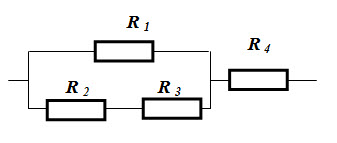                Класс точности и верхний предел измерения вольтметра                                                                                                              Таблица 3                         Класс точности и верхний предел измерения амперметра                                                                                                               Таблица 4               I.  A                     U.  BI 4 = U 4 = 1.4B№ п/пКлассточности;пр %Верхнийпределизмерен    В№ п/пКлассточности;пр %Верхнийпределизмерен    В№ п/пКлассточности;пр %Верхнийпределизмерен    В11,50,581,510151,55022,51,592,5250162,57032,51,0104,0300174,07542,52,0112,510181,510054,02,0121,515191,530062,53,0132,530202,550074,05,0144,030№ п/пКлассточности;пр %Верхнийпределизмерен    А№ п/пКлассточности;пр %Верхнийпределизмерен    А№ п/пКлассточности;пр %Верхнийпределизмерен    А11,5171,55131,52022,5184,05141,02032,5291,010151,52541,02102,510162,52551,53112,515171,03062,53124,015184,030